SAMUEL SETH CHINONYEMECHANICAL ENGINEERING 15/ENG06/0621.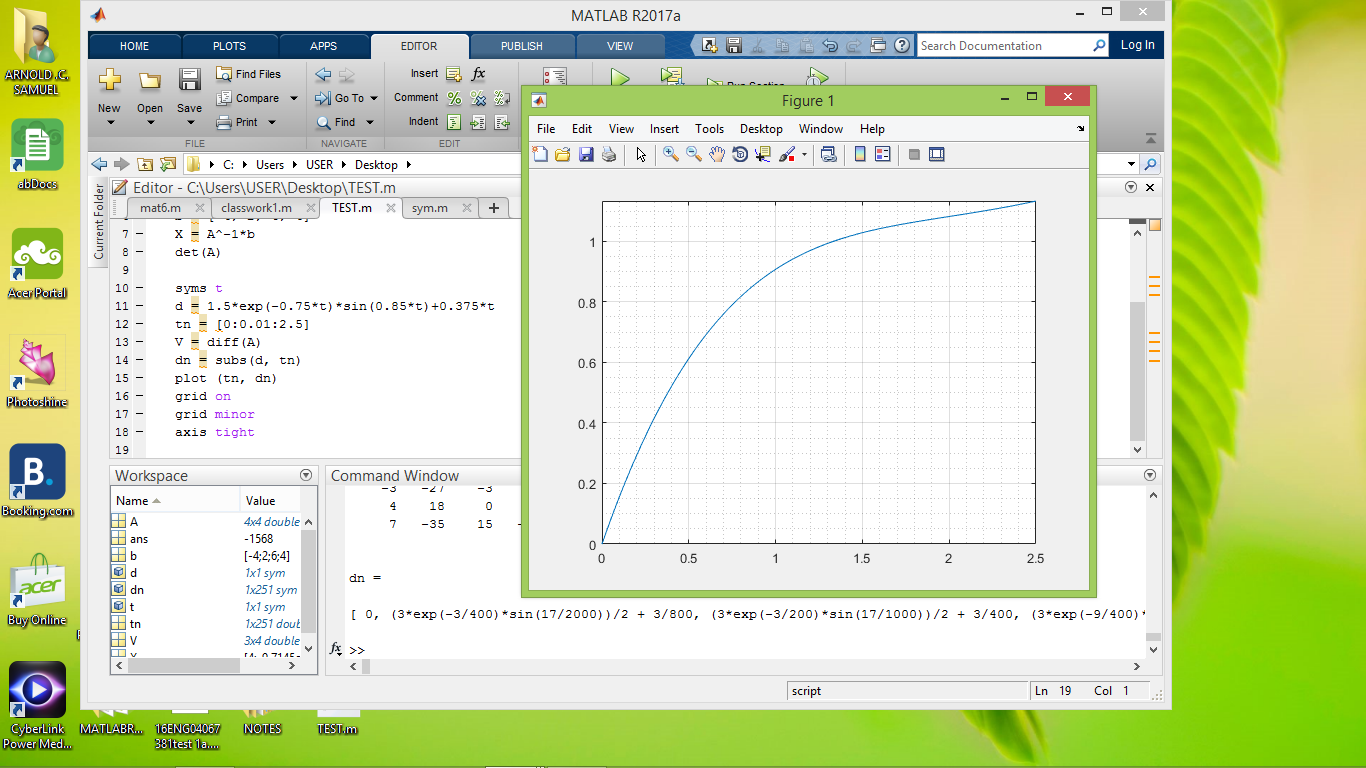 